Tarea febrero: taller del día del amorEn el mes de febrero hemos utilizado las sesiones del grupo de trabajo para la ambientación del día del amor. Para la realización de esta tarea, dirigida por la seño Vanesa, hemos usado cartulinas y técnicas para dar volumen.A continuación podemos ver cómo quedó el resultado de esta tarea: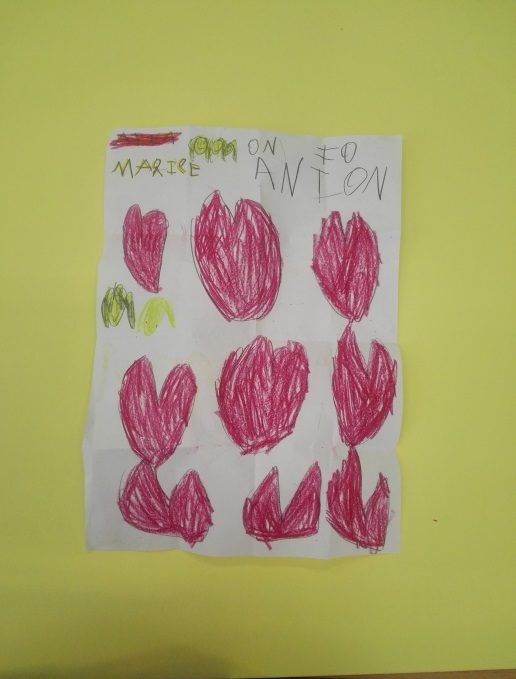 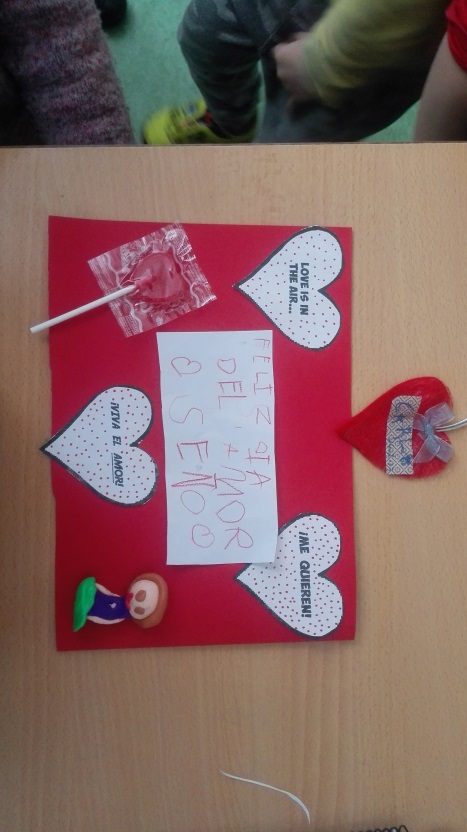 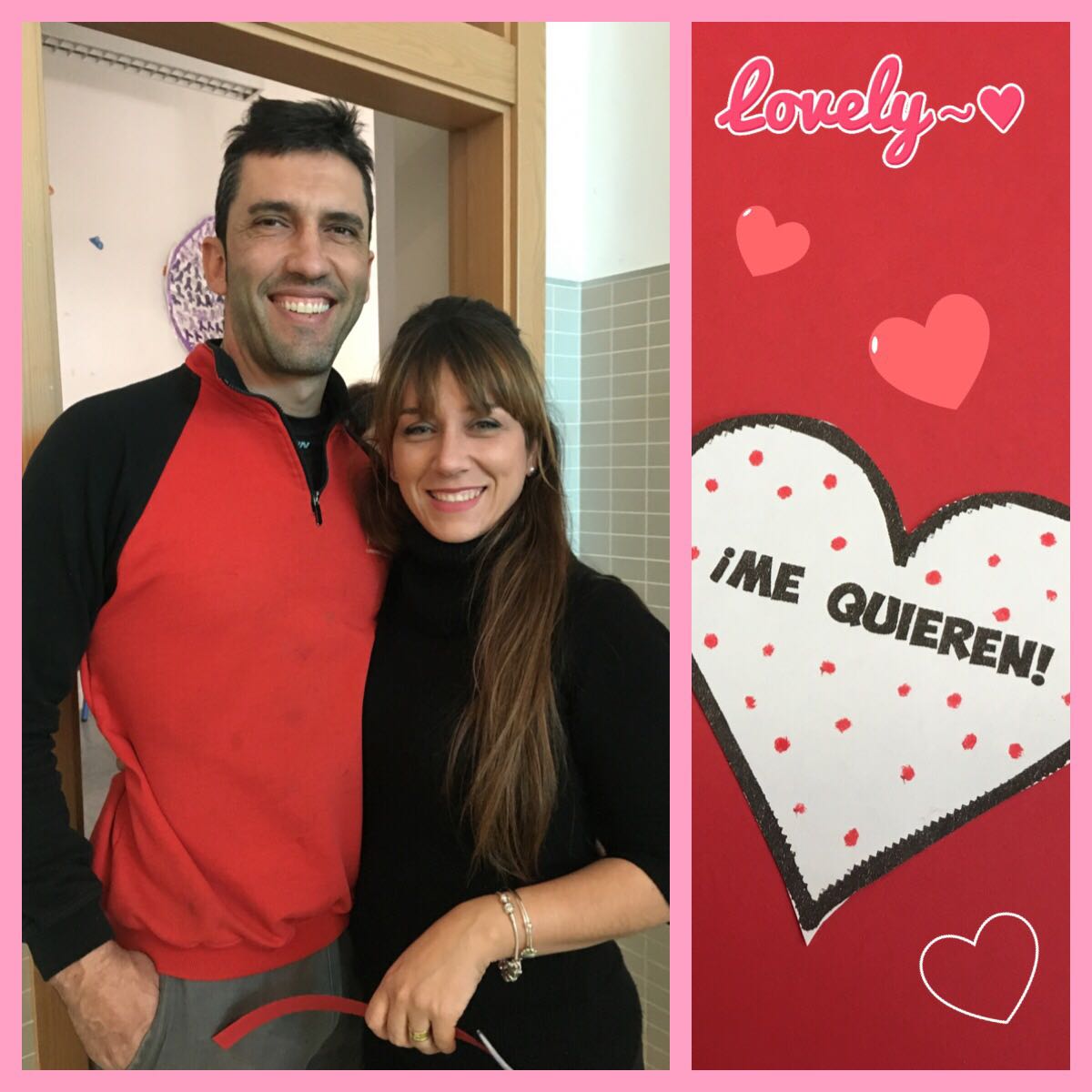 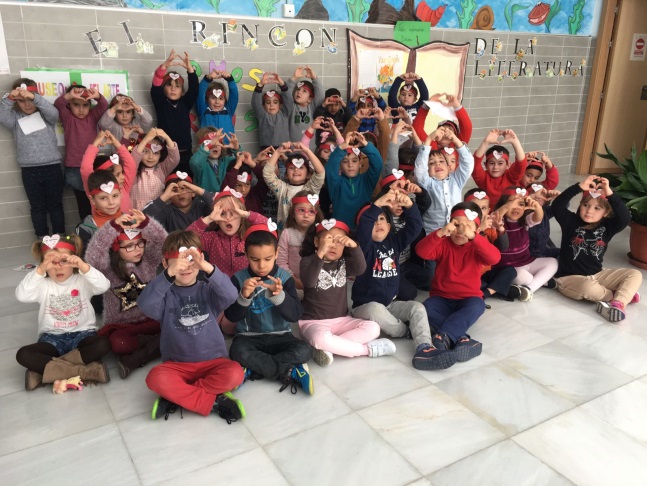 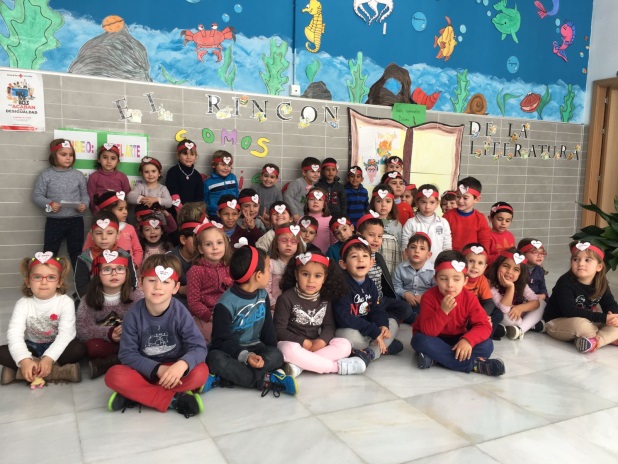 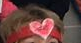 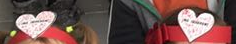 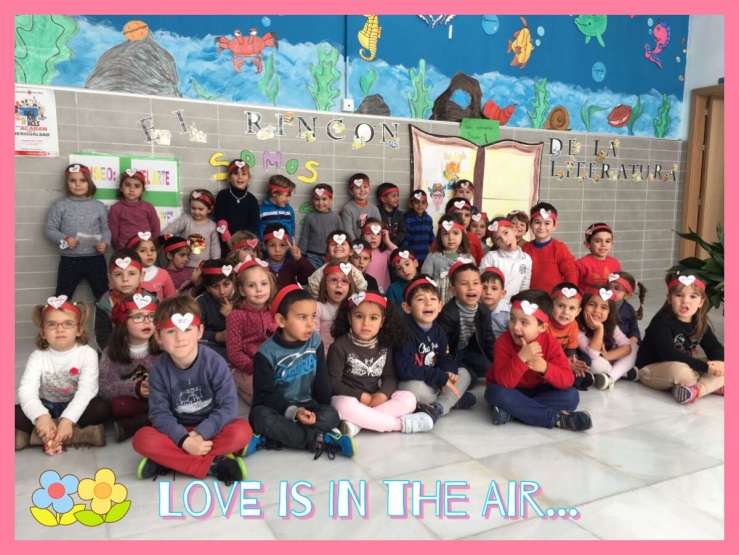 